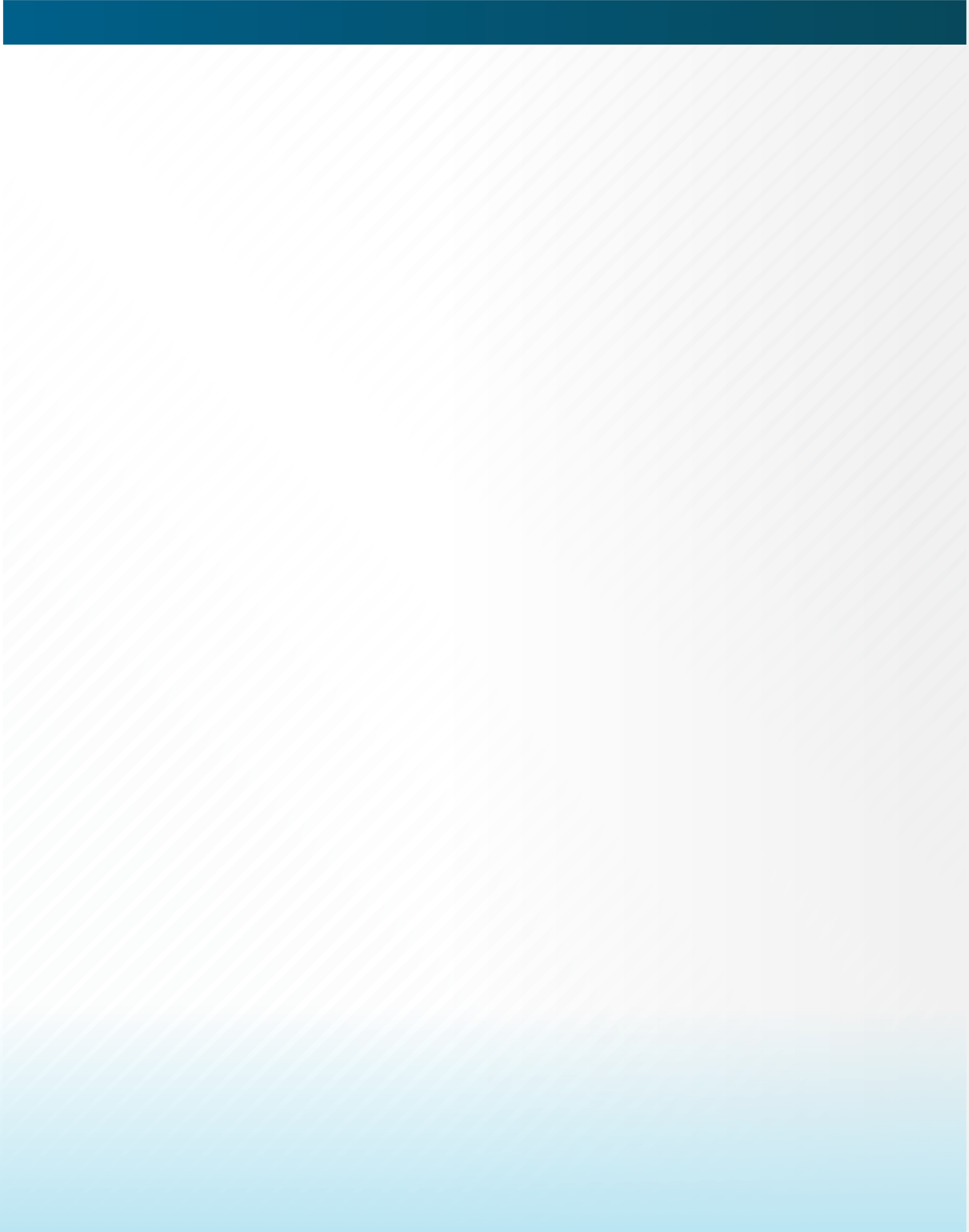 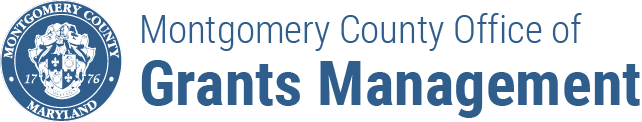 FY24 ENHANCED MOBILITY GRANTS PROGRAM SHOULD YOU APPLY?Check whether you are eligible and ready to apply by completing this checklist before starting an applicationDO YOU MEET THE ELIGIBILITY CRITERIA?DO YOUR PROPOSED ACTIVITIES FIT WITHIN THE SCOPE OF ACTIVITIES TO BE FUNDED AS DESCRIBED IN THE NOFO?Your organization has a Federal 501(c)(3) tax-exempt statusYour organization is in good standing with SDATYou have a CVRS number             If your organization is currently implementing a Montgomery County contract or grant, you are current on all reporting obligationsAll activities and expenditures under your grant are in Montgomery County OR are exclusively for Montgomery County residentsProposed expenses are for a new activity, expansion of existing activities or a combination of both.You plan on submitting only one application 